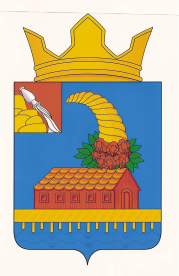 АДМИНИСТРАЦИЯКОРОТОЯКСКОГО СЕЛЬСКОГО ПОСЕЛЕНИЯОСТРОГОЖСКОГО МУНИЦИПАЛЬНОГО РАЙОНАВОРОНЕЖСКОЙ ОБЛАСТИПОСТАНОВЛЕНИЕ16 февраля 2016 г.                                                                                                № 12с. КоротоякОб утверждении Положения о порядкеназначения и выплаты пенсии за выслугу лет и доплаты к пенсии В соответствии с Федеральным законом от 06.10.2003 № 131-ФЗ «Об общих принципах организации местного самоуправления в Российской Федерации», Федеральным законом от 02.03.2007 № 25-ФЗ "О муниципальной службе в Российской Федерации", Федеральным законом от 28.12.2013 № 400-ФЗ,  «О страховых пенсиях», Законом РФ от 19.04.1991 № 1032-1 «О занятости населения в Российской Федерации», Законом Воронежской области от 23.12.2008 № 139-ОЗ «О гарантиях осуществления полномочий депутата, члена выборного органа местного самоуправления, выборного должностного лица местного самоуправления муниципальных образований Воронежской области», Законом Воронежской области от 28.12.2007 N 175-ОЗ "О муниципальной службе в Воронежской области", Уставом Коротоякского сельского поселения, решением Совета народных депутатов Коротоякского сельского поселения от 24.11.2015 г. № 14 «Об утверждении Положения о пенсионном обеспечении лица, замещавшего выборную муниципальную должность на постоянной основе в Коротоякском сельском поселении» (в редакции Решения от 01.02.2016 года № 37), Положением «О пенсиях за выслугу лет лицам, замещавшим должности муниципальной службы в органах местного самоуправления Коротоякского сельского поселения Острогожского муниципального района Воронежской области», утвержденным решением Совета народных депутатов Коротоякского сельского поселения от 24.11.2015 г. № 16, администрация Коротоякского сельского поселенияПОСТАНОВЛЯЕТ:1. Утвердить прилагаемые:- Положение о порядке назначения и выплаты пенсии за выслугу лет и доплаты к пенсии;- Положение о комиссии по рассмотрению документов для назначения пенсии за выслугу лет и доплаты к пенсии;2. Постановление администрации Коротоякского сельского поселения от 24.11.2015 года № 94 «Об утверждении Положения о порядке назначения и выплаты пенсии за выслугу лет и доплаты к пенсии» признать утратившим силу.3. Постановление вступает в силу со дня его обнародования. 4. Контроль за исполнением настоящего постановления оставляю за собой.Глава Коротоякского сельского поселения				  Н.В. ТрофимовПриложениек постановлению администрации  Коротоякского сельского поселенияот 16 февраля 2016 г. № 12Положение о порядке назначения и выплаты пенсии за выслугу лет и доплаты к пенсии по старости (инвалидности)1.Общие положения1.1. Настоящее Положение о порядке назначения и выплаты пенсии за выслугу лет и доплаты к пенсии (далее - Положение) определяет порядок назначения и выплаты:- пенсии за выслугу лет лицам, замещавшим должности муниципальной службы в Коротоякском сельском поселении (далее - пенсия за выслугу лет);- доплаты к страховой пенсии по старости (инвалидности), либо к пенсии, назначенной в соответствии со статьей 32 Закона Российской Федерации "О занятости населения в Российской Федерации», выборным должностным лицам местного самоуправления Коротоякского сельского поселения, замещавшим выборные муниципальные должности на постоянной основе в органах местного самоуправления Коротоякского сельского поселения (далее - доплата к пенсии);1.2. Лицо, имеющее право на пенсию за выслугу лет (доплату к пенсии), может обращаться с просьбой о назначении пенсии за выслугу лет (доплаты к пенсии) в любое время после возникновения права на нее без ограничения каким-либо сроком в порядке, определенном Положением.2. Порядок оформления документов для назначения доплаты к пенсии2.1. Для назначения доплаты к пенсии оформляются следующие документы:1) заявление о назначении пенсии за выслугу лет (доплаты к пенсии) (Приложение 1); 2) справка о размере среднемесячного заработка (месячного денежного содержания) (приложение 2);3) справка о стаже муниципальной службы (приложение 3);4) копия  распоряжения об увольнении;5) справка о размере страховой пенсии по старости (инвалидности) и сроке ее назначения из органа, назначающего и выплачивающего страховую пенсию по старости (инвалидности);6) копия трудовой книжки;7) копия военного билета (для уволенных в запас);8) копии страниц паспорта лица, обращающегося за назначением пенсии за выслугу лет (доплаты к пенсии), удостоверяющих личность и место регистрации;9) копия страхового свидетельства государственного пенсионного страхования;10) иные документы для подтверждения права на назначение доплаты к пенсии (при необходимости).2.2. Подготовка документов для назначения пенсии за выслугу лет (доплаты к пенсии), указанных в подпунктах 2,3,4 пункта 2.1 Положения и передача их в комиссию по рассмотрению документов для назначения пенсии за выслугу лет и доплаты к пенсии осуществляется специалистами, на которых возложено ведение кадровой работы в органах местного самоуправления Коротоякского сельского поселения в течение пяти рабочих дней со дня обращения лица, имеющего право на пенсию за выслугу лет (доплату к пенсии), с заявлением о назначении пенсии за выслугу лет (доплаты к пенсии). 2.3. Заявление о назначении пенсии за выслугу лет (доплаты к пенсии) на имя главы поселения подает лицо, имеющее право на пенсию за выслугу лет (доплату к пенсии). 2.4. Справка о размере среднемесячного заработка (месячного денежного содержания) заверяется подписью главы Коротоякского сельского поселения, ведущего специалиста администрации и печатью администрации Коротоякского сельского поселения.2.4.1. Расчет среднемесячного заработка, включаемый в справку о размере среднемесячного заработка для исчисления пенсии за выслугу лет производится в соответствии с Разделом 4 Положения о пенсиях за выслугу лет лицам, замещавшим должности муниципальной службы в органах местного самоуправления Коротоякского сельского поселения Острогожского муниципального района Воронежской области, утвержденного решением Совета народных депутатов Коротоякского сельского поселения) от 24.11.2015 № 16. 2.4.2. Расчет среднемесячного заработка, включаемый в справку о размере месячного денежного содержания для исчисления доплаты к пенсии производится в соответствии с Разделом 3 Положения о пенсионном обеспечении лица, замещавшего выборную муниципальную должность в Коротоякском сельском поселении на постоянной основе, утвержденного решением Совета народных депутатов Коротоякского сельского поселения от 24.11.2015 № 14 (в редакции решения от 01.02.2016 г. № 37). Формы справок приводятся в Приложении № 2 к настоящему Положению.2.5. Копия документа (распоряжения, постановления) об увольнении, прекращении полномочий, справка о стаже муниципальной службы заверяются руководителем органа местного самоуправления Коротоякского сельского поселения, в установленном порядке2.6. Справка о размере страховой пенсии по старости (инвалидности) и сроке ее назначения из органа, назначающего и выплачивающего страховую пенсию по старости (инвалидности) запрашивается лицом, имеющим право на пенсию за выслугу лет (доплату к пенсии) и представляется специалисту администрации, ответственному за ведение кадровой работы в органах местного самоуправления Коротоякского сельского поселения2.7. Заявление о назначении пенсии за выслугу лет (доплаты к пенсии) вместе с документами, указанных в подпунктах 5-9 пункта 2.1 Положения, предоставляются лицом, имеющим право на пенсию за выслугу лет (доплату к пенсии) в администрацию, где на каждого получателя пенсии за выслугу лет (доплаты к пенсии) формируется пенсионное дело.2.8. Днем обращения за назначением пенсии за выслугу лет (доплаты к пенсии) считается дата представления в администрацию Коротоякского сельского поселения заявления о назначении пенсии за выслугу лет (доплаты к пенсии) вместе с документами, указанными в подпунктах 5-9 пункта 2.1 настоящего Положения.2.9. Справка о стаже муниципальной службы рассматривается на заседании Комиссии по рассмотрению документов для назначения пенсии за выслугу лет и доплаты к пенсии (далее - Комиссия). Выписка из протокола заседания комиссии по определению стажа муниципальной службы подписывается ее председателем и секретарем и представляется в течение пяти рабочих дней после заседания комиссии в администрацию.2.10. Рассмотрение документов для назначения пенсии за выслугу лет (доплаты к пенсии) производится Комиссией. 3. Порядок назначения пенсии за выслугу лет (доплаты к пенсии).3.1. Документы для назначения пенсии за выслугу лет (доплаты к пенсии) рассматриваются на заседании Комиссии. По результатам рассмотрения Комиссия принимает решение (приложение 4). 3.2. Пенсия за выслугу лет (доплата к пенсии) назначается распоряжением администрации Коротоякского сельского поселения на основании решения Комиссии.3.3. Подготовка проекта распоряжения администрации Коротоякского сельского поселения о назначении пенсии за выслугу лет (доплаты к пенсии) осуществляется специалистом администрации, ответственным за ведение кадровой работы администрации Коротоякского сельского поселения.3.4. Расчет размера пенсии за выслугу лет (доплаты к пенсии) оформляется ведущим специалистом на бланке администрации и подписывается ведущим специалистом администрации. 3.5. На основании распоряжения местной администрации о назначении пенсии за выслугу лет (доплаты к пенсии) специалист местной администрации, ответственный за ведение кадровой работы в администрации Коротоякского сельского поселения в десятидневный срок в письменной форме сообщает лицу, обратившемуся за пенсией за выслугу лет (доплатой к пенсии) о назначении пенсии за выслугу лет (доплаты к пенсии), размере пенсии за выслугу лет (доплаты к пенсии), либо об отказе в назначении пенсии за выслугу лет (доплаты к пенсии) (Приложение 5 к настоящему Положению).4. Порядок выплаты пенсии за выслугу лет (доплаты к пенсии). 4.1. На каждого получателя пенсии за выслугу лет (доплаты к пенсии) специалистом администрации, ответственным за ведение кадровой работы, ведется пенсионное дело, которое хранится в администрации.4.2. Выплата пенсии за выслугу лет (доплаты к пенсии) производится администрацией в установленном порядке путем перечисления на банковский счет получателя, открытый в банковских учреждениях Российской Федерации.4.3. Вопросы, связанные с назначением и выплатой пенсии за выслугу лет (доплаты к пенсии), не урегулированные Положением, разрешаются применительно к правилам назначения и выплаты страховых пенсий.5. Порядок перерасчета пенсии за выслугу лет5.1. Перерасчет размера пенсии за выслугу лет (доплаты к пенсии) производится ведущим специалистом администрации Коротоякского сельского поселения:- в соответствии с постановлением администрации Коротоякского сельского поселения о проведении индексации;- при изменении продолжительности стажа муниципальной службы, с учетом которого определялся размер пенсии за выслугу лет (доплаты к пенсии) и (или) замещении муниципальной должности (должности муниципальной службы) в органах местного самоуправления Коротоякского сельского поселения не менее 12 полных месяцев с более высоким должностным окладом.5.2. Перерасчет пенсии за выслугу лет (доплаты к пенсии) при изменении продолжительности стажа муниципальной службы, с учетом которого определяется размер пенсии за выслугу лет (доплаты к пенсии), и (или) замещении муниципальной должности (должности муниципальной службы) в органах местного самоуправления Коротоякского сельского поселения не менее 12 полных месяцев с более высоким должностным окладом, производится по заявлению лица, которому была назначена пенсия за выслугу лет (доплата к пенсии), после освобождения его от замещаемой должности, в порядке, определенном Положением.5.3. Получатели пенсии за выслугу лет (доплаты к пенсии) письменно уведомляются о результате произведенного перерасчета размера пенсии за выслугу лет (доплаты к пенсии) при проведении индексации или изменении продолжительности стажа муниципальной службы (Приложение 6). 5.4. Выплата пенсии за выслугу лет (доплаты к пенсии) в новом размере производится со дня, установленного в правовом акте администрации. 5.5. Администрация запрашивает сведения:- в органах, производящих назначение и выплату страховых пенсий, о размере страховой пенсии по старости (инвалидности) лиц, которым выплачивается пенсия за выслугу лет (доплата к пенсии);- ежемесячно в органах ЗАГС по соответствующим записям актов гражданского состояния либо в органах Федеральной миграционной службы Российской Федерации.6. Порядок приостановления, возобновления, прекращенияи восстановления доплаты к пенсии6.1. Выплата пенсии за выслугу лет (доплаты к пенсии) приостанавливается с первого числа месяца, следующего за месяцем наступления события, являющегося основанием для приостановления выплаты пенсии за выслугу лет (доплаты к пенсии), на основании распоряжения администрации:1) при непредставлении в установленные сроки сведений о размере страховой пенсии по старости (инвалидности):- органами Пенсионного фонда Российской Федерации в случае отсутствия письменного согласия лица, которому назначена доплата к пенсии, на обработку персональных данных органами Пенсионного фонда Российской Федерации;2) при замещении лицом, получающим пенсию за выслугу лет (доплату к пенсии) должности муниципальной службы, муниципальной должности, замещаемой на постоянной основе, государственной должности Российской Федерации, государственной должности субъекта Российской Федерации, в период прохождения государственной службы Российской Федерации, а также в период работы в межгосударственных (межправительственных) органах, созданных с участием Российской Федерации, на должностях, по которым в соответствии с международными договорами Российской Федерации осуществляются назначение и выплата пенсий за выслугу лет в порядке и на условиях, которые установлены для федеральных государственных (гражданских) служащих. Лица, получающие пенсию за выслугу лет (доплату к пенсии), в пятидневный срок представляют информацию в администрацию о замещении данных должностей (приложение 7);3) при приостановлении выплаты страховой пенсии по старости (инвалидности), страховой пенсии по старости, назначенной досрочно в соответствии со статьей 32 Закона Российской Федерации "О занятости населения в Российской Федерации".6.2. Выплата пенсии за выслугу лет (доплаты к пенсии) возобновляется администрацией на основании распоряжения по заявлению лица, получавшего пенсию за выслугу лет (доплату к пенсии) (приложение 8), на имя главы поселения о возобновлении выплаты доплаты к пенсии при представлении заверенных копий документов, подтверждающих изменение условий, препятствующих выплате доплаты к пенсии, в том числе:- справки о возобновлении выплаты страховой пенсии по старости (инвалидности) из органа, назначающего и выплачивающего страховую пенсию по старости (инвалидности).- документа об освобождении от замещаемой должности. 6.3. Выплата пенсии за выслугу лет (доплаты к пенсии) возобновляется на прежних условиях со дня, следующего за днем освобождения от замещаемой должности, в иных случаях - со дня приостановления выплаты.6.4. Лицу, которому была приостановлена выплата пенсии за выслугу лет (доплата к пенсии), после освобождения от замещаемой должности по его заявлению выплата пенсии за выслугу лет (доплата к пенсии) может быть назначена вновь в порядке, определенном Положением.6.5. Выплата пенсии за выслугу лет (доплаты к пенсии) прекращается на основании распоряжения администрации:- со дня назначения в соответствии с законодательством Российской Федерации и законодательством Воронежской области пенсии за выслугу лет, или ежемесячного пожизненного содержания, или установления дополнительного пожизненного ежемесячного материального обеспечения, о которых лицо, получающее пенсию за выслугу лет (доплату к пенсии), в пятидневный срок уведомляет в письменной форме администрацию (приложение 9);- в случае утраты лицом, получавшим пенсию за выслугу лет (доплату к пенсии), права на назначенную страховую пенсию по инвалидности при наступлении трудоспособности, если ему не назначена страховая пенсия по старости, - с первого числа месяца, следующего за месяцем, в котором истек срок инвалидности;- при получении информации из органов ЗАГС о смерти лица, получавшего пенсию за выслугу лет (доплату к пенсии) - с первого числа месяца, следующего за месяцем, в котором наступила смерть этого лица.6.6. Выплата пенсии за выслугу лет (доплаты к пенсии) восстанавливается на основании распоряжения администрации Коротоякского сельского поселения  при прекращении выплат, указанных во втором абзаце пункта 6.5 Положения, а также при назначении пенсии по старости (инвалидности) со дня подачи заявления на имя главы поселения и представления соответствующих документов.6.7. В случаях приостановления, возобновления, прекращения, восстановления выплаты пенсии за выслугу лет (доплаты к пенсии) администрация письменно уведомляет об этом получателей (приложение 10).6.8. При восстановлении (возобновлении) выплаты пенсии за выслугу лет (доплаты к пенсии) ее размер определяется исходя из размера страховой пенсии по старости, инвалидности (страховой части трудовой пенсии по старости, трудовой пенсии по инвалидности), примененный для исчисления размера пенсии за выслугу лет (доплаты к пенсии) на дату прекращения (приостановления) выплаты.Приложение 1к Положению о порядке назначенияи выплаты доплаты к пенсииОбразец 1(для назначения пенсии за выслугу лет)Главе _______________________________________________(наименование муниципального образования)_______________________________________________(фамилия, инициалы)______________________________________________,(фамилия, имя, отчество заявителя)_______________________________________________(наименование должности)Зарегистрированного (ой) по адресу: ______________________________________________________________паспортные данные ______________________________________________________________________________Контактный телефон: ___________________________ЗАЯВЛЕНИЕВ соответствии с решением Совета народных депутатов Коротоякского сельского поселения от 24.11.2015 № 16 «О пенсиях за выслугу лет лицам, замещавшим должности муниципальной службы в органах местного самоуправления Коротоякского сельского поселения Острогожского муниципального района Воронежской области» прошу Вас назначить мне пенсию за выслугу лет. При замещении одной из должностей, предусмотренных пунктом 11.1 Положения о пенсиях за выслугу лет лицам, замещавшим должности муниципальной службы в органах местного самоуправления Коротоякского сельского поселения, утвержденного решением Совета народных депутатов Коротоякского сельского поселения Острогожского муниципального района Воронежской области от 24.11 2015 № 16, обязуюсь в пятидневный срок сообщить об этом в администрацию Коротоякского сельского поселения.В соответствии со статьей 9 Федерального закона от 27 июля 2006 года N 152-ФЗ "О персональных данных" даю согласие администрации Коротоякского сельского поселения на автоматизированную, а также без использования средств автоматизации обработку моих персональных данных, в том числе сбор, систематизацию, накопление, хранение, уточнение (обновление, изменение), использование, распространение (в том числе передачу), обезличивание, блокирование, уничтожение, в целях и объеме, необходимых для принятия решения о назначении пенсии за выслугу лет и ее выплате.Я разрешаю запрашивать у третьих лиц (организаций, государственных органов и др.) дополнительные сведения, необходимые для назначения и выплаты мне пенсии за выслугу лет. Согласие на обработку персональных данных действует в течение всего периода получения пенсии за выслугу лет либо до моего письменного отзыва данного согласия.Пенсию за выслугу лет прошу перечислять по следующим реквизитам:N счета ___________________________________________________________________Наименование банковского учреждения __________________________________________________________________________________________________________________ИНН банка _________________________________________________________________к/с _______________________________________________________________________БИК банка _________________________________________________________________Дата                                                                                            Подпись заявителяДокументы приняты «____» ________ 20___ года__________________________________________(подпись лица, принявшего документы)Образец 2(для назначения доплаты к пенсии лицу, замещавшему выборную муниципальную должность на постоянной основе)Главе _______________________________________________(наименование муниципального образования)______________________________________________(фамилия, инициалы)______________________________________________,(фамилия, имя, отчество заявителя)_______________________________________________(наименование должности)Зарегистрированного (ой) по адресу:______________________________________________________________________________________________паспортные данные _____________________________________________________________________________контактный телефон: ___________________________ЗАЯВЛЕНИЕВ соответствии с решением Совета народных депутатов Коротоякского сельского поселения от 24.11.2015 № 14 «О пенсионном обеспечении лица, замещавшего выборную муниципальную должность в Коротоякском сельском поселении на постоянной основе» (в редакции Решения от 01.02.2016 года № 37), прошу Вас назначить мне доплату (выбрать нужный вариант)к страховой пенсии по старости (инвалидности), к пенсии, назначенной в соответствии со статьей 32 Закона Российской Федерации "О занятости населения в Российской Федерации".При замещении одной из должностей, предусмотренных Разделом 8 Положения о пенсионном обеспечении лица, замещавшего выборную муниципальную должность в Коротоякском сельском поселении на постоянной основе, утвержденного решением Совета народных депутатов Коротоякского сельского поселения от 24.11.2015 №14,(в редакции Решения от 01.02.2016 года № 37), обязуюсь в пятидневный срок сообщить об этом в администрацию Коротоякского сельского поселения.В соответствии со статьей 9 Федерального закона от 27 июля 2006 года N 152-ФЗ "О персональных данных" даю согласие администрации Коротоякского сельского поселения на автоматизированную, а также без использования средств автоматизации обработку моих персональных данных, в том числе сбор, систематизацию, накопление, хранение, уточнение (обновление, изменение), использование, распространение (в том числе передачу), обезличивание, блокирование, уничтожение, в целях и объеме, необходимых для принятия решения о назначении доплаты к пенсии и ее выплате.Я разрешаю запрашивать у третьих лиц (организаций, государственных органов и др.) дополнительные сведения, необходимые для назначения и выплаты мне доплаты к пенсии.Согласие на обработку персональных данных действует в течение всего периода получения доплаты к пенсии либо до моего письменного отзыва данного согласия.Доплату к пенсии прошу перечислять по следующим реквизитам:N счета ___________________________________________________________________Наименование банковского учреждения __________________________________________________________________________________________________________________ИНН банка _________________________________________________________________к/с _______________________________________________________________________БИК банка _________________________________________________________________Дата                                                                                            Подпись заявителяДокументы приняты «____» ________ 20___ года______________________________________(подпись лица, принявшего документы)Приложение 2к Положению о порядке назначенияи выплаты пенсии за выслугу лет (доплаты к пенсии)Образец 1СПРАВКАО РАЗМЕРЕ СРЕДНЕМЕСЯЧНОГО ЗАРАБОТКАДЛЯ ИСЧИСЛЕНИЯ ПЕНСИИ ЗА ВЫСЛУГУ ЛЕТДана _____________________________________________________________________,(Ф.И.О.)замещавшему(ей) должность муниципальной службы _____________________________________________________ в администрации Коротоякского сельского поселения(наименование должности)               (наименование органа местного самоуправления)*включаются все надбавки, предусмотренные Положением об оплате труда муниципальных служащихПримечание:1. При заполнении сведений о количестве отработанных дней  в  периодах,  накоторые   приходились    ежегодные    оплачиваемые    отпуска    работника,соответствующие  календарные  дни нахождения в отпусках подлежат переводу в рабочие.2. Коэффициенты повышения в расчетном  периоде  должностного  оклада (иных выплат) в соответствии с________________________________________________________________________________________________________________________________________(указать нормативный правовой акт)повышены __________________________ в _____ раза с __________ 20__ года.(наименование выплаты)3. Сумма повышения за период с _________ по ______ 20__ года _____ рублей,в том числе:сумма повышения по графам 3-12  _______________________________ рублей;сумма повышения по графам 13 - 15 ______________________________ рублей.4. Средний заработок: __________________________________________ рублей(сумма по графе 16 + сумма повышения) /12 месяцевили __________________________________________________________ рублей.(сумма по графам 3-12 + сумма повышения по графам 3-12) / количествоотработанных дней в расчетном периоде x 21 день + (сумма по графам 13-15 +сумма повышения по графам 13- 15) / 125. Справочно: размер назначенного денежного содержания на  дату  увольнения__________________ руб.6. Справочно: периоды нахождения в отпусках в расчетном периоде:с ______________ по _________________, продолжительность - ________ дней;с ______________ по _________________, продолжительность - ________ дней;с ______________ по _________________, продолжительность - ________ дней.7. Справочно: периоды временной нетрудоспособности в расчетном периоде:с ______________ по _________________, продолжительность - ________ дней;с ______________ по _________________, продолжительность - ________ дней;с ______________ по _________________, продолжительность - ________ дней.Глава Коротоякского сельского поселения				____________Ведущий специалист							____________М.П.                                                               ДатаОбразец 2Справкао размере среднемесячного заработка для исчисления доплаты к страховой пенсии по старости (инвалидности) (либо к пенсии назначенной в соответствии со статьей 32 Закона Российской Федерации "О занятости населения в Российской Федерации".   Дана ________________________________________________________________________________      (Ф.И.О., должность)    * Указываются в случае, если предусмотрены Уставом муниципального образования и принятыми в соответствии с положениями Устава правовыми актом представительного органа о денежном вознаграждении лица, замещающего муниципальную должность на постоянной основе и установленные разделом 3 Положения о пенсионном обеспечении лица, замещавшего выборную муниципальную должность на постоянной основе. .Примечание:1. При  заполнении  сведений о количестве отработанных дней в периодах, накоторые приходились ежегодные оплачиваемые отпуска работника, соответствующие календарные дни нахождения в отпусках подлежат переводу в рабочие.2. Коэффициенты повышения в расчетном периоде должностного оклада  (иныхвыплат): в соответствии с____________________________________________________________________(указать нормативный правовой акт)повышены ________________________ в ____ раза с _____________ 20__ года.(наименование выплаты)3. Сумма повышения за период с ___ по ______ 20__ года ___________ рублей,в том числе:сумма повышения по графам 3 - 4 ________________________________ рублей;сумма повышения по графам 5 - 8 ________________________________ рублей.4. Средний заработок: __________________________________________ рублей.(сумма по графе 9 + сумма повышения) / 12 месяцевили __________________________________________________________ рублей.(сумма граф 3-4 + сумма повышения по графам 3-4) / количествоотработанных дней в расчетном периоде x 21 день + (суммаграф 5-8 + сумма повышения по графам 5-8) / 125. Справочно:  размер  назначенного денежного вознаграждения на дату увольнения __________________ руб.6. Справочно: периоды нахождения в отпусках в расчетном периоде:с _________________ по _______________, продолжительность - _______ дней;с _________________ по _______________, продолжительность - _______ дней;с _________________ по _______________, продолжительность - _______ дней.7. Справочно: периоды временной нетрудоспособности в расчетном периоде:с _________________ по _______________, продолжительность - _______ дней;с _________________ по _______________, продолжительность - _______ дней;с _________________ по _______________, продолжительность - _______ дней.Глава Коротоякского сельского поселения				____________Ведущий специалист							____________М.П.                                                               ДатаПриложение 3к Положению о порядке назначенияи выплаты пенсии за выслугу лет (доплаты к пенсии)ОбразецСправка о стаже муниципальной службы_______________________________________________________________________________________________(фамилия, имя, отчество)В соответствии с Законом Воронежской области от 27.12.2012 N 196-ОЗ "О порядке исчисления стажа муниципальной службы муниципальных служащих в Воронежской области" в стаж муниципальной службы _____________________________________________________________________ включены следующие периоды деятельности:						(фамилия, инициалы)Глава Коротоякского сельского поселения				____________Ведущий специалист							____________М.П.                                                               ДатаПриложение 4к Положению о порядке назначенияи выплаты пенсии за выслугу лет (доплаты к пенсии)Образец 1 Комиссияпо рассмотрению документов для назначенияпенсии за выслугу лет и доплаты к пенсии"____" ________ 20___ N ___О пенсиях за выслугу летРЕШЕНИЕВ соответствии с решением Совета народных депутатов от «24» ноября 2015 № 16 " О пенсиях за выслугу лет лицам, замещавшим должности муниципальной службы в органах местного самоуправления Коротоякского сельского поселения Острогожского муниципального района Воронежской области»,  постановлением администрации Коротоякского сельского поселения от «24» ноября 2015 "Об утверждении Положения о порядке назначения и выплаты пенсии за выслугу лет и доплаты к пенсии" и на основании представленных документов для назначения пенсии за выслугу лет (доплаты к пенсии)КОМИССИЯ РЕШИЛА:Рекомендовать администрации Коротоякского сельского поселения назначить пенсии за выслугу лет:1. ФИО, замещавшей должность муниципальной службы ___________________ администрации Коротоякского сельского поселения и имеющей стаж муниципальной службы 25 лет, в размере 75 процентов от среднемесячного заработка за вычетом страховой пенсии по старости с ____ 20___года пожизненно.1.2. __________, замещавшей должность муниципальной службы ______________ администрации Коротоякского сельского поселения и имеющей стаж муниципальной службы 16 лет, в размере 48 процентов от среднемесячного заработка за вычетом страховой пенсии по инвалидности с ________  ___ года по ____  ____года.2. Рекомендовать администрации Коротоякского сельского поселения прекратить выплату пенсии за выслугу лет __________________ с "____" ______ по 20___ года в связи с назначением ей дополнительного пожизненного ежемесячного материального обеспечения.Председатель комиссииСекретарь комиссииОбразец 2Комиссияпо рассмотрению документов для назначенияпенсии за выслугу лет и доплаты к пенсии«____» ________ 20___ № ___РЕШЕНИЕВ соответствии с решением Совета народных депутатов Коротоякского сельского поселения от 24.11.2015 № 14 «О пенсионном обеспечении лица, замещавшего выборную муниципальную должность в Коротоякском сельском поселении на постоянной основе» (в редакции решения от 01.02.2016 г № 37),  постановлением администрации Коротоякского сельского поселения от «16» февраля 2016 № 12 "Об утверждении Положения о порядке назначения и выплаты пенсии за выслугу лет и доплаты к пенсии"   и на основании представленных документов для назначения доплаты к страховой пенсии по старости (инвалидности) либо к пенсии, назначенной в соответствии со статьей 32 Закона Российской Федерации "О занятости населения в Российской Федерации"*КОМИССИЯ РЕШИЛА:Рекомендовать администрации назначить доплату к пенсии: ___________, замещавшему должность главы Коротоякского сельского поселения и имеющему стаж муниципальной службы 25 лет, в размере 75 процентов от среднемесячного заработка за вычетом страховой пенсии по старости с 1 ______2015 года пожизненно.Председатель комиссииСекретарь комиссии*указывается нужный вариантПриложение 5к Положению о порядке назначенияи выплаты пенсии за выслугу лет (доплаты к пенсии)"_____" _______________20__ годаУВЕДОМЛЕНИЕУважаемый(ая) _____________________________________________(фамилия, имя, отчество)Уведомляем  Вас,  что  в  соответствии  с  решением Совета народных депутатов  Коротоякского сельского поселения от «________» № ______________________________________________________ и распоряжением администрации  Коротоякского сельского поселения от _________ N ____ Вам установлена пенсия  за  выслугу лет  (доплата к страховой пенсии по старости (инвалидности) либо к пенсии, назначенной в соответствии со статьей 32 Закона Российской Федерации "О занятости населения в Российской Федерации" (указывается необходимое) с "_____" _______________ 20__ года.Стаж   муниципальной службы составляет _______ лет.Средний  заработок,  учитываемый  для  назначения пенсии за выслугу лет(доплаты к пенсии), составляет _____________ рублей ___ коп.Общая  сумма пенсии за выслугу лет (доплаты к пенсии), страховой пенсиипо старости (инвалидности) определена в размере ________ рублей ______ коп.Размер  пенсии  за  выслугу лет (доплаты к пенсии) составляет _________рублей _____ коп.Глава Коротоякского сельского поселения   ________________________Образец 2"_____" _______________ 20__ годаУВЕДОМЛЕНИЕУважаемый(ая) _____________________________________________(фамилия, имя, отчество)Уведомляем  Вас,  что  в  соответствии  с  распоряжением администрации Коротоякского сельского поселения от ____________ N ____ Вам отказано в назначении пенсии за выслугу лет (доплаты к пенсии (доплата к страховой пенсии по старости (инвалидности) либо к пенсии, назначенной в соответствии со статьей 32 Закона Российской Федерации "О занятости населения в Российской Федерации" (указывается необходимое), в связи _________________________________                                                                                                                                   (причина отказа)Глава Коротоякского сельского поселения   ________________________Приложение N6к Положениюо порядке назначения и выплатыпенсии за выслугу лет ( доплаты к пенсии)Образец"___" ___________ 20__ годаУВЕДОМЛЕНИЕУважаемый(ая) ________________________________________________________,(фамилия, имя, отчество)уведомляем Вас, что в соответствии с распоряжением администрации Коротоякского сельского поселения  от  ___________  20__  года N __________ Вам произведен перерасчет размера пенсии за выслугу лет (доплаты к страховой пенсии по старости (инвалидности) либо к пенсии, назначенной в соответствии со статьей 32 Закона Российской Федерации "О занятости населения в Российской Федерации".С  __________ 20___ года размер Вашей пенсии за выслугу лет (доплаты к страховой пенсии по старости (инвалидности) либо к пенсии, назначенной в соответствии со статьей 32 Закона Российской Федерации "О занятости населения в Российской Федерации" к пенсии (указывается необходимое), составляет: __________________________ рублей.Глава Коротоякского сельского поселения   ________________________Приложение N 7к Положениюо порядке назначения и выплатыпенсии за выслугу лет (доплатык пенсии)ОбразецГлаве _________________________________________(наименование муниципального образования)_______________________________(фамилия, имя, отчество)_______________________________(фамилия, имя, отчество заявителя)______________________________________________________________( Паспортные данные, адрес)ЗАЯВЛЕНИЕВ связи с замещением с "___" ______ 20___ года должности________________________________________________________________________(наименование должности, государственного или органа местного самоуправления)прошу приостановить выплату мне пенсии за выслугу лет (доплаты  к страховой пенсии по старости (инвалидности) либо к пенсии, назначенной в соответствии со статьей 32 Закона Российской Федерации "О занятости населения в Российской Федерации" (указывается необходимое), назначенной в соответствии с решением Совета народных депутатов Коротоякского сельского поселения от «_____» ______ 2015года ________________________________________________________________________до освобождения меня от замещения данной должности.Копию   документа   (указа,  постановления,  распоряжения,  приказа)  о назначении на должность прилагаю._______________________________Дата, подписьПриложение N 8к Положениюо порядке назначения и выплатыпенсии за выслугу лет (доплатык  пенсии)Главе _______________________________________(наименование муниципального образования)_______________________________(фамилия, имя, отчество)_______________________________(фамилия, имя, отчество заявителя)______________________________________________________________( Паспортные данные, адрес)ЗАЯВЛЕНИЕВ связи с моим увольнением "___" _________ 20____ года с должности________________________________________________________________________(наименование должности, государственного органа или органа местного самоуправления)прошу возобновить выплату мне пенсии за выслугу  лет  (доплаты  к страховой пенсии по старости (инвалидности) либо к пенсии, назначенной в соответствии со статьей 32 Закона Российской Федерации "О занятости населения в Российской Федерации" (указывается необходимое), к пенсии), назначенной в соответствии с решением Совета народных депутатов Коротоякского сельского поселения от «_____» ______ 2015 года ________________________________________________________________________ (наименование решения Совета народных депутатов)на прежних условиях.Копию   документа  (указа,  постановления,  распоряжения,  приказа)  об увольнении с должности прилагаю._______________________________       Дата, подписьПриложение N 9к Положениюо порядке назначения и выплатыпенсии за выслугу лет ( доплатык  пенсии))ОбразецГлаве ______________________________________(наименование муниципального образования)_______________________________(фамилия, имя, отчество)_______________________________(фамилия, имя, отчество заявителя)______________________________________________________________( Паспортные данные, адрес)ЗАЯВЛЕНИЕВ связи с назначением мне с "___"_____________20__ г.__________________________________________________________________(наименование одной из выплат, указанных в пункте 9.1. решения Совета народных депутатов Коротоякского сельского поселения № 14 от 24.11.2015 г. (в редакции решения от 01.02.2016 г. № 37) или п.12.1. Совета народных депутатов Коротоякского сельского поселения № 16 от 24.11.2015 г.)прошу  прекратить  выплату  пенсии  за  выслугу  лет  (доплаты  к страховой пенсии по старости (инвалидности) либо к пенсии, назначенной в соответствии со статьей 32 Закона Российской Федерации "О занятости населения в Российской Федерации" (указывается необходимое), (пенсии), назначенной в соответствии с решением Совета народных депутатов Коротоякского сельского поселения  от «_____» ______ 2015 года ________________________________________________________________________ (наименование решения Совета народных депутатов)____________________________________          Дата, подписьПриложение N 10к Положениюо порядке назначения и выплатыпенсии за выслугу лет ( доплатык пенсии)"___" ___________ 20__ г.УВЕДОМЛЕНИЕУважаемый(ая) ________________________________________________________,(фамилия, имя, отчество)уведомляем Вас, что выплата пенсии за выслугу лет (доплата к страховой пенсии по старости (инвалидности) либо к пенсии, назначенной в соответствии со статьей 32 Закона Российской Федерации "О занятости населения в Российской Федерации " (указывается необходимое),Вам приостановлена (возобновлена, прекращена, восстановлена) с ______ 20__ годав связи с________________________________________________________________(причина приостановления, возобновления, прекращения, восстановления выплаты пенсии за выслугу лет (доплаты к пенсии))Должность               (подпись)                И.О. ФамилияПриложение № 11Утверждено постановлением администрации Коротоякского сельского поселенияот «16» февраля 2016 года. ПОЛОЖЕНИЕО КОМИССИИ ПО РАССМОТРЕНИЮ ДОКУМЕНТОВ ДЛЯ НАЗНАЧЕНИЯ ПЕНСИИ ЗА ВЫСЛУГУ ЛЕТ И ДОПЛАТЫ К ПЕНСИИ1. ОБЩИЕ ПОЛОЖЕНИЯ1.1. Комиссия по рассмотрению документов для назначения пенсии за выслугу лет и доплаты к пенсии (далее - Комиссия) образуется постановлением администрации Коротоякского сельского поселения. 1.2. Комиссия формируется из состава депутатов Совета народных депутатов Коротоякского сельского поселения, руководителей и специалистов органов местного самоуправления Коротоякского сельского поселения.1.3. Положение о Комиссии утверждается постановлением администрации Коротоякского сельского поселения. Состав Комиссии утверждается распоряжением местной администрации. 1.4. Комиссия обеспечивает правовую экспертизу документов для назначения пенсии за выслугу лет, доплаты к страховой пенсии по старости (инвалидности), (далее - пенсии за выслугу лет) в соответствии с нормами решений Совета народных депутатов Коротоякского сельского поселения от 24.11.2015 № 16 «О пенсиях за выслугу лет лицам, замещавшим должности муниципальной службы в органах местного самоуправления Коротоякского сельского поселения Острогожского муниципального района Воронежской области», от 24.11.2015 г. № 14  «О пенсионном обеспечении лица, замещавшего выборную муниципальную должность в Коротоякском сельском поселении на постоянной основе» (в редакции решения от 01.02.2016 г. № 37).1.6. Организационно-техническое обеспечение деятельности Комиссии осуществляет местная администрация.1.7. Комиссия руководствуется в своей работе законодательством Российской Федерации и Воронежской области, муниципальными правовыми актами органов местного самоуправления Коротоякского сельского поселения, настоящим Положением.2. ФУНКЦИИ И ПОЛНОМОЧИЯ КОМИССИИ2.1. Комиссия рассматривает вопросы назначения пенсии за выслугу лет, доплаты к страховой пенсии по старости (инвалидности) либо к пенсии, назначенной в соответствии со статьей 32 Закона Российской Федерации "О занятости населения в Российской Федерации". 2.2. Комиссия рассматривает обращения граждан по вопросам назначения и выплаты пенсии за выслугу лет, (доплаты  к страховой пенсии по старости (инвалидности) либо к пенсии, назначенной в соответствии со статьей 32 Закона Российской Федерации "О занятости населения в Российской Федерации". 2.3. Комиссия проверяет на соответствие действующему законодательству представленные документы для назначения пенсии за выслугу лет, доплаты  к страховой пенсии по старости (инвалидности) либо к пенсии, назначенной в соответствии со статьей 32 Закона Российской Федерации "О занятости населения в Российской Федерации". 2.4. Комиссия принимает решения по результатам рассмотрения документов.2.5. Комиссия имеет право:а) запрашивать от государственных органов Воронежской области, органов местного самоуправления Воронежской области, архивных организаций материалы, документы, сведения, необходимые для деятельности Комиссии;б) для получения разъяснений направлять запросы в Министерство труда и социальной защиты Российской Федерации, Пенсионный фонд Российской Федерации, Федеральную миграционную службу Российской Федерации по вопросам, связанным с назначением и выплатой пенсии за выслугу лет;в) взаимодействовать в установленном порядке с органами местного самоуправления Коротоякского сельского поселения, а также с организациями и должностными лицами по вопросам, входящим в компетенцию Комиссии;г) требовать от подразделений или специалистов, на которых возложено ведение кадровой работы в органах местного самоуправления, соблюдения требований законодательства о муниципальной службе, о гарантиях лицам, замещавшим муниципальные должности, и пенсионном обеспечении при установлении стажа муниципальной службы, размера среднего заработка;д) требовать от подразделений или специалистов, на которых возложено ведение кадровой работы в органах местного самоуправления Коротоякского сельского поселения  правильного оформления документов для назначения пенсии за выслугу лет, доплаты  к страховой пенсии по старости (инвалидности) либо к пенсии, назначенной в соответствии со статьей 32 Закона Российской Федерации "О занятости населения в Российской Федерации". 3. ОРГАНИЗАЦИЯ ДЕЯТЕЛЬНОСТИ КОМИССИИ3.1. В состав Комиссии входят председатель, его заместители, секретарь и члены Комиссии.Комиссию возглавляет председатель, а в его отсутствие - заместитель председателя Комиссии.3.2. Заседания Комиссии проводятся по мере необходимости, но не реже одного раза в квартал.3.3. Заседание Комиссии считается правомочным, если на нем присутствует более половины состава Комиссии.3.4. Решения Комиссии принимаются простым большинством голосов от присутствующих на заседании Комиссии. Все члены Комиссии пользуются равными правами в решении вопросов, рассматриваемых на заседаниях Комиссии. В случае равенства голосов голос председателя Комиссии является решающим. Члены Комиссии в случае несогласия с решением Комиссии вправе зафиксировать в протоколе заседания Комиссии особое мнение.3.5. Решения Комиссии оформляются протоколами заседаний Комиссии.Протоколы заседаний Комиссии подписывают председатель, его заместители, секретарь и члены Комиссии, присутствующие на заседании.3.6. Решения Комиссии носят рекомендательный характер для администрации Коротоякского сельского поселения при принятии решений о назначении пенсии за выслугу лет, доплаты  к страховой пенсии по старости (инвалидности) либо к пенсии, назначенной в соответствии со статьей 32 Закона Российской Федерации "О занятости населения в Российской Федерации", о прекращении выплаты пенсии за выслугу лет, (доплаты  к страховой пенсии по старости (инвалидности) либо к пенсии, назначенной в соответствии со статьей 32 Закона Российской Федерации "О занятости населения в Российской Федерации". 4. ОТВЕТСТВЕННОСТЬ4.1. Комиссия в лице председателя, его заместителей, секретаря и членов Комиссии несет ответственность за некачественную организацию работы Комиссии и неиспользование полномочий Комиссии в соответствии со своей компетенцией.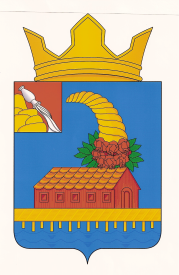 АДМИНИСТРАЦИЯ КОРОТОЯКСКОГО СЕЛЬСКОГО ПОСЕЛЕНИЯОСТРОГОЖСКОГО МУНИЦИПАЛЬНОГО РАЙОНАВОРОНЕЖСКОЙ ОБЛАСТИАКТ ОБНАРОДОВАНИЯпостановления администрации Коротоякского сельского поселения от 16.02.2016 г. № 1212 февраля 2016 годас. КоротоякМы, нижеподписавшиеся, председатель специальной комиссии по обнародованию муниципальных правовых актов Коротоякского сельского поселения Трофимов Николай Васильевич. Члены комиссии: Полицинская Ю.Н., Михайлова О.В., Кащенко О.А. составили настоящий акт в том, что 16.02.2016 года обнародован текст постановления администрации Коротоякского сельского поселения от 16.02.2016 г. № 12В соответствии с решением Совета народных депутатов Коротоякского сельского поселения Острогожского муниципального района Воронежской области № 29 от 05 декабря 2005 г. путем размещения текста вышеуказанного  постановления на информационных стендах, Уставом Коротоякского сельского поселения Острогожского муниципального района Воронежской области путем размещения текста вышеуказанного  постановления на информационных стендах, расположенных в: - здание администрации (ул. Ф. Энгельса 18),- почтовое отделение (ул. Коминтерна 11),- здание Коротоякского центра культуры и досуга (ул. Свободы  51),- здание газового участка (ул. Пролетарская 1),- здание сберкассы (проспект Революции 1 а),- здание Покровского ДК (ул. Молодёжная 37),- на витринах магазинов: Архангельском, Никольском, Покровском, Успенском, магазине хлебопекарниС целью доведения до сведения жителей, проживающих на территории Коротоякского сельского поселения.          В чём и составлен настоящий акт.          Подписи:  ____________Трофимов Н.В.                           ____________Полицинская Ю.Н.                           ____________Кащенко О.А.Глава Коротоякского  сельского поселения                                    Н.В. ТрофимовГод, месяцы (период 12 месяцев)Кол-во фактически отработанных днейФактически начислено по расчетно-платежным ведомостям (рублей)Фактически начислено по расчетно-платежным ведомостям (рублей)Фактически начислено по расчетно-платежным ведомостям (рублей)Фактически начислено по расчетно-платежным ведомостям (рублей)Фактически начислено по расчетно-платежным ведомостям (рублей)Фактически начислено по расчетно-платежным ведомостям (рублей)Фактически начислено по расчетно-платежным ведомостям (рублей)Фактически начислено по расчетно-платежным ведомостям (рублей)Фактически начислено по расчетно-платежным ведомостям (рублей)Фактически начислено по расчетно-платежным ведомостям (рублей)Фактически начислено по расчетно-платежным ведомостям (рублей)Фактически начислено по расчетно-платежным ведомостям (рублей)Фактически начислено по расчетно-платежным ведомостям (рублей)Фактически начислено по расчетно-платежным ведомостям (рублей)Год, месяцы (период 12 месяцев)Кол-во фактически отработанных днейДолжностной окладНадбавки к должностному окладу:*Надбавки к должностному окладу:*Надбавки к должностному окладу:*Надбавки к должностному окладу:*Надбавки к должностному окладу:*Надбавки к должностному окладу:*Надбавки к должностному окладу:*Ежемесячное денежное поощрение Денежное поощрение по итогам работы за кварталПремии за выполнение особо сложных и важных заданийЕдиновременная выплата при предоставлении ежегодного оплачиваемого отпуска, материальная помощь.  Оплата за время нахождения в ежегодном основном и ежегодных дополнительных оплачиваемых отпускахИтогоГод, месяцы (период 12 месяцев)Кол-во фактически отработанных днейДолжностной окладза классный чинза выслугу летза особые условия муниципальной службылицам, допущенным к государственной тайне на постоянной основеза почетное звание РФза ученую степеньза проведение правовой экспертизыЕжемесячное денежное поощрение Денежное поощрение по итогам работы за кварталПремии за выполнение особо сложных и важных заданийЕдиновременная выплата при предоставлении ежегодного оплачиваемого отпуска, материальная помощь.  Оплата за время нахождения в ежегодном основном и ежегодных дополнительных оплачиваемых отпускахИтого123456789101112131415161234Всего№Наименование выплатыПо месяцам:По месяцам:По месяцам:По месяцам:По месяцам:По месяцам:По месяцам:По месяцам:По месяцам:По месяцам:По месяцам:По месяцам:Всего1234567891011121Год, месяц2Количество отработанных дней3Ежемесячное денежное вознаграждение4Ежемесячное денежное поощрение 5Материальная помощь*6Единовременная выплата при предоставлении ежегодного оплачиваемого отпуска*7Премии *8Оплата за период нахождения в основном и дополнительном оплачиваемых отпусках9ВСЕГОПериод деятельностиКоэффициентНаименование должности, организацииПродолжительность стажа муниципальной службыОснованиес 25.12.1984 по 24.12.19862Служба в рядах Советской Армии4 годаВоенный билетс 01.04.1992 по 01.04.20021Ведущий специалист администрации 10 лет Трудовая книжкас 02.04.2009 по 24.10.20151Глава Н-ского сельского поселения6 лет 6 месяцев 22 дняТрудовая книжкаИтого20 лет 6 месяцев 22 дня«Об утверждении Положения о порядке назначения и выплаты пенсии за выслугулет и доплаты к пенсии»«Об утверждении Положения о порядке назначения и выплаты пенсии за выслугу лет и доплаты к пенсии»